Louisiana Purchase Mapping Exercise
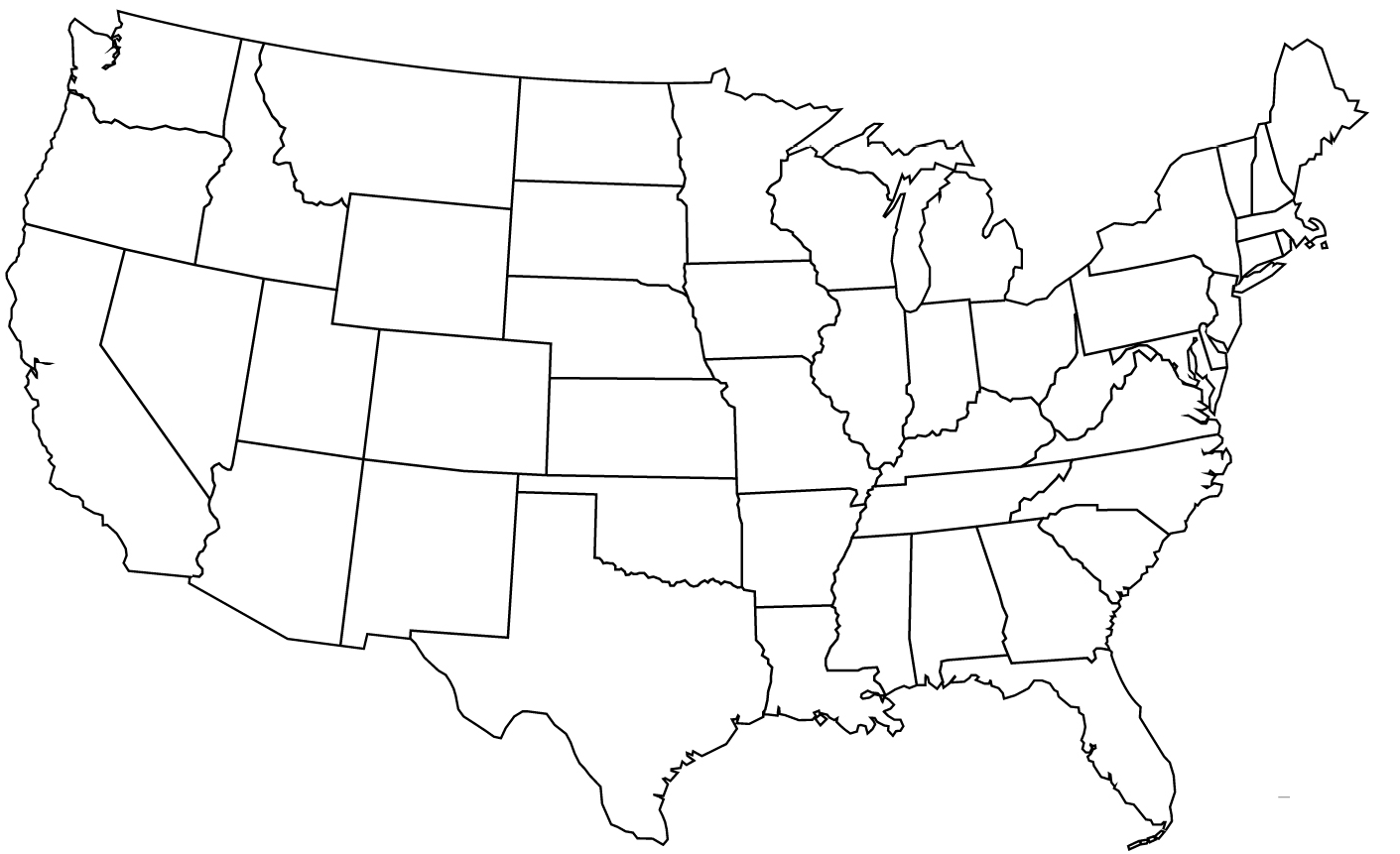 Put a star where we live on the mapDraw a blue line down the Mississippi RiverCircle New OrleansUse a different color to show the United States before the Louisiana purchaseColor in the Louisiana Purchase areaWhat was the price Jefferson paid for the Louisiana Territory? _____________________Draw the route the Lewis and Clark expedition took to the West Coast.  Label the city where they started.How many states did Lewis and Clark travel through? ____________________________How far did Lewis and Clark travel round trip? _________________________________How long did it take Lewis and Clark to reach the Pacific Ocean? __________________In which general direction did Lewis and Clark travel on their journey? ______________